 						Fort Nelson Petroleum Association 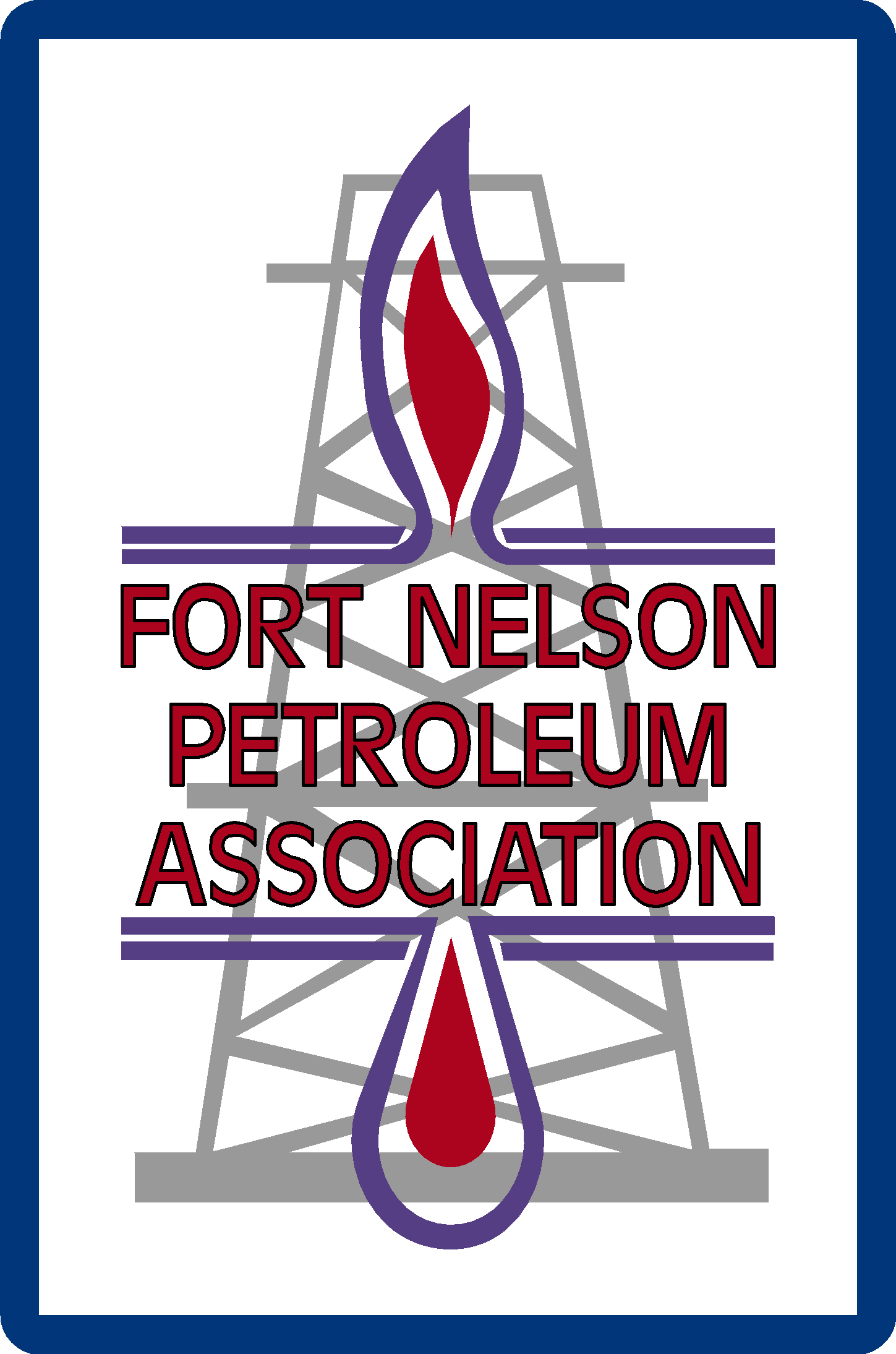 51st Annual Oilmen’s Curling BonspielMarch 29 – April 1, 2023Fort Nelson Curling ClubJanuary 2023March 29 – April 1, 2023 The Fort Nelson Petroleum Association will be hosting the 51st Annual Curling Bonspiel which takes place at the Fort Nelson Curling Club. This is your personal invitation to enter our bonspiel. The 2020 Oilmen’s Bonspiel was a great success. Unfortunately due to COVID the 2021 amd 2022 Bonspiels were cancelled.  We are back and are confident that this year will be even better!!! We will be accepting a maximum of 24 teams in this year’s bonspiel. All teams who enter and pay in full before March 1, 2023, will be eligible for the Early Bird Draw and guaranteed a spot in this year’s bonspiel. Payment must accompany your entry in order to be accepted, Visa, Mastercard, Cheque, Cash, or Purchase Order. Purchase orders must have prior approval from FNPA administration.Entries will be accepted on a first come basis until March 27, 2023 by mail or email to the contacts listed.The crib tournament is back, the cost to enter will be $20.00 and 90% of entry fee will be paid out in prizes.For additional forms and information on the 51st Annual Fort Nelson Oilmen’s Curling Bonspiel, please contact the bonspiel administrator.Pete NovakBonspiel Administrator	 Fort Nelson Petroleum Association250-321-1362Peteza_3@hotmail.comFort Nelson Petroleum Association51st Annual Fort Nelson Oilmen’s Curling Bonspiel March 29 – April 1, 2023Entry Deadline: Mar 27, 2023 - 6:00 pmEarly Bird Entry by February 15, 2023Team Registration FormEntry Fee: $600.00 + $30 GST (per team)	= $630.00$50 per person non-member fee – see Entry Eligibility Requirements for detailsSignature: ____________________________________________________(Required to validate entry)* Email entry form to peteza_3@hotmail.com or mail entry to P.O. Box 1141, Fort Nelson, BC    V0C 1R0						Fort Nelson Petroleum Association51st Annual Oilmen’s Curling BonspielMarch 29 - April1, 2023Fort Nelson Curling ClubTournament Entry DetailsOver $20,000 in Prizes and Door Prizes(based upon 24 teams)PlusWelcome Reception | Friday Banquet | Closing Buffet l BreakfastsPlusEach player receives a complimentary 51st Anniversary Commemorative ItemPlusEarly Bird Prize Draw for all teams entered and paid by March 1, 2023PlusIndividual Crib Tournament $20.00 per personEntry Fee: $600.00 plus $30.00 GST per teamEntry Eligibility Requirements:Each team must include two Regular members or Associate members of an established petroleum club.Regular Members: Employees, Officers or Directors engaged full time in the petroleum industry: exploration, drilling, development, production, refining, marketing, supportive services and supplies. These personnel must derive a minimum of 75% of their earnings from the petroleum industry and have been employed in the industry for three months immediately prior to the bonspiel.Each team may include two “non-member” guests and pay a $50.00 per person non-member fee.Bonspiel will be limited to first 24 teams.  Entries must be received by March 27, 2019 at 6:00 p.m.All games are 8 ends including event finals.Full entry refunds will be made on cancellations received by the entry deadline.Four eligible curlers must be listed to validate entry.Entry Instructions:Complete the attached entry form and email to peteza_3@hotmail.com or mail it along with the $630 entry fee (incl. GST) to:Pete NovakP.O. Box 1141, Fort Nelson, BC    V0C 1R0Schedule of Events:Wednesday, March 29th		Free practice time.			Crib tournament starts.			Registration.				Welcome reception.			Curling may start.				50/50 draw.	Thursday, March 30th			Curling.					Player supper. 			Entries into crib tournament closed.	50/50 draw.Friday, March 31st 			Breakfast by donation.			Host bar.		Curling.					Turkey barbeque lunch					Team elimination draw and Auction.	Steak supper.		50/50 draw.	Saturday, April 1st			Breakfast by donation.			Host bar. 		Curling.					Turkey barbeque lunch.			Prize & trophy presentations.		Closing buffet wind up.			Big Six Raffle, Moose Horn, 50/50 and Fish Bowls are drawn.For copies of this form contact the bonspiel administrator.Team Name:Team Name:Petroleum Association Member? Indicate whereSkip:Email:Shirt Size:Telephone:Third:Email:Shirt Size:Telephone:Second:EmailShirt Size:Telephone:Lead:Email:Shirt Size:Telephone:Main Contact:Main Contact:Main Contact:Telephone:Telephone:Mailing Address:Mailing Address:Mailing Address:Mailing Address:Email: Email: Email: Email: Payment Method:  Payment Method:  ChequeCashVisaMastercardCredit Card #:Expiry Date:  Name on Card:                                                                  CRV (3 digit CODE):                                                                CRV (3 digit CODE):                                                                CRV (3 digit CODE):                                                                CRV (3 digit CODE):                                                                CRV (3 digit CODE):                                                                CRV (3 digit CODE):                                                                CRV (3 digit CODE):     